     Colegio República Argentina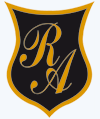 O’Carrol  # 850- Fono 72- 2230332                                      RancaguaEDUCACIÓN FÍSCA 2° BÁSICO SEMANA 9 DEL 25 AL 29 DE MAYO PROFESORA: ANA CABRERA BECERRAana.cabrera@colegio-republicaargentina.clNo es necesario imprimir este documento, sólo leer y ver los videos recomendados.INTRODUCCION: Estimadas alumnas les mando un abrazo enorme y mucha energía positiva para realizar junto a sus familias las actividades que tengo planificadas para esta semana . Seguiremos trabajando las habilidades motrices, pero esta vez las quiero invitar a que trabajemos juntos a través de un video que hemos hecho para ustedes, al cual podrás acceder a través de la página web.Y no menos importante es  la alimentación saludable, de la cual debemos aprender para estar siempre sanas.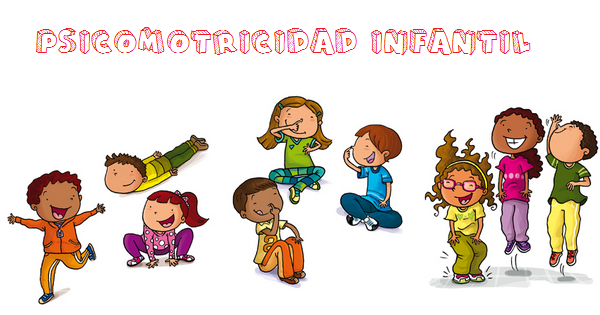 OA: Desarrollar habilidades motrices básicas de locomoción desplazamiento, coordinación. OA: Conocer y practicar hábitos de alimentación saludableContenidos: Habilidades motrices básicas (coordinación, equilibrio, saltar, caminar, trepar, etc.) Hábitos de alimentación saludable.Se recomienda trabajar observando videos como apoyo visual, ingresando a los siguientes links: https://www.youtube.com/watch?v=XnorYZwezgMhttps://www.youtube.com/watch?v=FP0wgVhUC9whttps://www.youtube.com/watch?v=xHMAYuaThUshttps://www.youtube.com/watch?v=4MEfZRGHefw